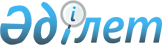 О подписании Соглашения между Правительством Республики Казахстан и Правительством Республики Таджикистан об оказании безвозмездной военно-технической помощиПостановление Правительства Республики Казахстан от 24 декабря 2018 года № 868
      Правительство Республики Казахстан ПОСТАНОВЛЯЕТ:
      1. Одобрить прилагаемый проект Соглашения между Правительством Республики Казахстан и Правительством Республики Таджикистан об оказании безвозмездной военно-технической помощи.
      2. Уполномочить заместителя Министра обороны Республики Казахстан Жанжуменова Талгата Женисовича подписать от имени Правительства Республики Казахстан Соглашение между Правительством Республики Казахстан и Правительством Республики Таджикистан об оказании безвозмездной военно-технической помощи, разрешив вносить изменения и дополнения, не имеющие принципиального характера.
      3. Настоящее постановление вводится в действие со дня его подписания. Соглашение
между Правительством Республики Казахстан и Правительством Республики Таджикистан об оказании безвозмездной военно-технической помощи
      Правительство Республики Казахстан и Правительство Республики Таджикистан (далее - Стороны),
      желая усилить существующие дружеские взаимоотношения и сотрудничество в военной области,
      учитывая положения Соглашения между Правительством Республики Казахстан и Правительством Республики Таджикистан о сотрудничестве в военной области от 16 декабря 1999 года,
      согласились о нижеследующем: Статья 1
      Казахстанская Сторона оказывает таджикистанской Стороне безвозмездную военно-техническую помощь в виде передами военного имущества, указанного в Приложении, которое является неотъемлемой частью настоящего Соглашения. Статья 2
      Уполномоченными органами по реализации настоящего Соглашения являются:
      с казахстанской Стороны - Министерство обороны Республики Казахстан;
      с таджикистанской Стороны - Министерство обороны Республики Таджикистан.
      При изменении названия или функций уполномоченных органов Стороны незамедлительно уведомляют друг друга по дипломатическим каналам. Статья 3
      Казахстанская Сторона обеспечивает доставку военного имущества железнодорожным транспортом с территории Республики Казахстан (станция "Отар", Жамбылская область) до территории Республики Таджикистан (станция "Рахоти", город Душанбе), где назначенные уполномоченными органами Сторон представители произведут их надлежащий прием и передачу.
      Вопросы перевозки военного имущества регулируются в соответствии с международными договорами в области воинских перевозок, участниками которых являются государства Сторон.
      Расходы, связанные с доставкой военного имущества до станции "Рахоти" города Душанбе, несет казахстанская Сторона.
      Таможенная очистка и декларирование передаваемого военного имущества в Республике Казахстан осуществляются в соответствии с законодательством Евразийского экономического союза.
      Таджикистанская Сторона берет на себя расходы и несет ответственность за оформление таможенных процедур в Республике Таджикистан. Статья 4
      Таджикистанская Сторона не передает полученное от казахстанской Стороны военное имущество или право на его использование третьей стороне. Статья 5
      По взаимному согласию Сторон в настоящее Соглашение могут быть внесены изменения и дополнения, которые оформляются соответствующими протоколами. Статья 6
      Спорные вопросы, связанные с применением и толкованием положений настоящего Соглашения, решаются путем взаимных консультаций и переговоров. Статья 7
      Настоящее Соглашение вступает в силу с даты получения таджикистанской Стороной по дипломатическим каналам письменного уведомления казахстанской Стороны о выполнении внутригосударственных процедур, необходимых для его вступления в силу.
      Настоящее Соглашение, за исключением статьи 4 настоящего Соглашения, прекращает свое действие с момента полной передачи таджикистанской Стороне военного имущества, предоставляемого в соответствии с настоящим Соглашением, что подтверждается Сторонами по дипломатическим каналам.
      Совершено в городе ____________________ "_____" _____________ 20_______ года в двух экземплярах, каждый на казахском, таджикском и русском языках, причем все тексты являются равно аутентичными.
      В случае возникновения разногласий в толковании положений настоящего Соглашения Стороны будут обращаться к тексту на русском языке. Перечень передаваемого военного имущества
					© 2012. РГП на ПХВ «Институт законодательства и правовой информации Республики Казахстан» Министерства юстиции Республики Казахстан
				
      Премьер-Министр
Республики Казахстан 

Б. Сагинтаев
Одобрен
постановлением Правительства
Республики Казахстан
от 24 декабря 2018 года № 868Проект
За Правительство
Республики Казахстан
За Правительство
Республики ТаджикистанПриложение
к Соглашению между Правительством
Республики Казахстан и Правительством
Республики Таджикистан об оказании
безвозмездной военно-технической помощи
№

п/п

Наименование имущества

Единица

измерения

Количество

1

2

3

4

Имущество РАВ

Боеприпасы

1
5,45 мм патрон с обыкновенной пулей (ПС)
штука
1 500 000
2
12,7 мм патрон
штука
30 000
3
23 мм выстрелы к 3Y-23-2
штука
20 000
4
30 мм выстрелы с осколочной гранатой ВОГ-17
штука
90 000
5
40 мм выстрелы с осколочной гранатой ВОГ-25
штука
30 000
6
40 мм выстрелы ПГ-7
штука
2 000
7
125 мм танковые выстрелы к танку Т-72
штука
1 500
8
82 мм осколочно-фугасные мины
штука
30 000
9
120 мм осколочно-фугасные мины
штука
25 000
10
152 мм выстрелы к 2СЗ
штука
10 000
Артиллерийские приборы, учебные приспособления

11
Буссоль ПАБ-2М
комплект
58
12
Прибор расчета корректор ПРК-69
единица
69
13
Бинокль Б7х35
единица
140
14
Компас АК
единица
69
15
7,62 мм ПУС-7
единица
10
Авиационные средства поражения

16
30 мм патроны к авиационной пушке ГШ
штука
30 000
17
Неуправляемые ракеты С-5
штука
5 000
Имущество РХБЗ

18
Войсковой прибор химической разведки
штука
500
19
Дозиметрический прибор ДП-5В
штука
500
Инженерное имущество

20
Дальномер саперный типовой ДСТ-451 (ДСП-30)
штука
10
21
Перископ инженерной разведки (ПИР)
штука
10
22
Малая пехотная лопата (МПЛ)
штука
200
23
Большая саперная лопата (БСЛ)
штука
200
Имущество тыла

24
Бронежилет черного цвета (2-3 категории)
штука
300
25
Шлем защитный (металлический)
штука
300
26
Рюкзак
штука
300
27
Спальный мешок с кариматом
штука
300
28
Ботинки кожаные черного цвета с высоким берцем
пара
300
29
11лащ-палатка
штука
300
30
11алатка 20 местная (2 категории)
комплект
2
31
11алатка 40 местная (2 категории)
комплект
1
32
Фляга алюминиевая (2 категории)
штука
300
33
Котелок алюминиевый (2 категории)
штука
300
34
Телогрейка ватная
штука
1 000
35
Шаровары ватные
штука
1 000
36
Ремень брючный (3 категории)
штука
500
Горное снаряжение

37
Веревка для альпинизма
метр
1 000
38
Веревка (репшнур вспомогательный)
метр
7 000
39
Шнур лавинный
метр
3 000
40
Карабин с муфтой (5 тонн)
штука
5 000
41
Карабин с муфтой (2,5 тонн)
штука
2 000
42
Крючок (скальный, горизонтальный)
штука
4 000
43
Крючок (скальный, швеллерный)
штука
5 000
44
Крючок (скальный, вертикальный)
штука
10 000
45
Ледорубы
штука
300
46
Примус бензинный
штука
600
47
Система страхования
комплект
150
48
Снегоступы
пара
100
Медицинское имущество

49
Комплект Б-2 (шины)
комплект
565
50
Набор перевязочный большой №2
набор
22
51
Светильник бестеневой СБПА-15
штука
112
52
Унифицированное санитарное приспособление
штука
700
53
Носилки медицинские
штука
5 870
54
Подставка под носилки низкая
пара
166
55
Подставка под носилки высокая
пара
179
56
Столик инструментальный
штука
148
57
Стул медицинский С-6
штука
155
58
Баллон кислородный 40л
штука
423
59
Баллон для закиси азота
штука
512
60
Шлем для раненых в голову (ШР)
штука
975
61
Костыли для взрослых
штука
1 000
62
Лямка медицинская носилочная
штука
700
63
Накидка медицинская (НМ)
штука
400
64
Стойка унифицированная
штука
816
65
Флаконодержатель
штука
336
66
Шины Дитерихса модернизированные
штука
158
67
Шины шарнирные для предотвращения смещения суставов ДКС
штука
490
68
Шины для лечения переломов пальцев
штука
40
69
Шина проволочная лестничная
штука
455
70
Шина фанерная
штука
95
71
Ящик укладочный медицинский №1
штука
500
72
Ящик укладочный медицинский №2
штука
40
73
Ящик укладочный медицинский №3
штука
90
74
Ящик укладочный медицинский №4
штука
400
75
Комплект Б4
комплект
500
76
Стол перевязочный полевой (СППУ)
штука
300
77
Жгут кровоостанавливающий резиновый
штука
400
Средства связи

78
Радиостанция Р-105
комплект
30
79
Радиостанция Р-107
комплект
30